ESTADO DO RIO GRANDE DO NORTECÂMARA MUNICIPAL DE SÃO JOÃO DO SABUGIREQUERIMENTO Nº. 089/2021Requeiro a V. Ex.ª, com base no artigo 154 do Regimento Interno e ouvido o plenário desta casa, requer que seja enviado ofício ao Deputado Estadual Vivaldo Costa, solicitando junto ao Governo do Estado a construção de uma quadra coberta ou um ginásio de esportes para a Escola Estadual Senador José Bernardo JUSTIFICATIVA EM PLENÁRIO		        Sala das Sessões, em 09 de setembro de 2021.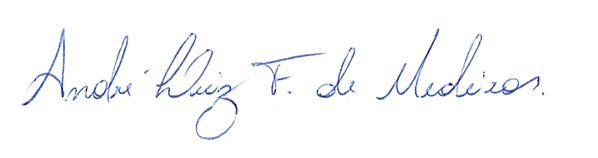 _______________________________________________                  BRAZ ROBSON DE MEDEIROS BRITOVEREADOR - AUTOR